Совет сельского поселения «Уег»                                   «Уег» сикт овмöдчöминса Совет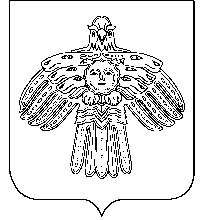 Р Е Ш Е Н И Е    П О М Ш У Ö Мот  08 ноября  2019 г.    № 4-26/ 72                                                  с.Уег Республики КомиО разграничении полномочий по решению вопросов местного значения в сельском поселении «Уег» в 2020 году            В соответствии с  Федеральным законом от 06.10.2003 года № 131- ФЗ «Об общих принципах организации местного самоуправления в Российской Федерации» и решения Совета муниципального образования муниципального района «Усть-Цилемский» от 30.10.2019 г. № 296/31 « О разграничении полномочий по решению вопросов местного значения в муниципальном районе «Усть-Цилемский» в 2020 году»                                Совет сельского поселения «Уег» решил:      1. Принять полномочия муниципального района «Усть-Цилемский»      1)   по содержанию автомобильных дорог общего пользования местного значения в границах населенного пункта;      2) по участию в предупреждении и ликвидации последствий чрезвычайных ситуаций в границах поселения в части осуществления сбора информации в области защиты населения и территорий от чрезвычайных ситуаций и обмена такой информацией, обеспечения, в том числе с использованием комплексной системы экстренного оповещения населения об угрозе возникновения или о возникновении чрезвычайных ситуаций, своевременного оповещения населения об угрозе возникновения или о возникновении чрезвычайных ситуаций.     3)  по участию в организации деятельности по накоплению (в том числе раздельному накоплению) в части определения (согласования) мест размещения площадок накопления твердых коммунальных отходов на территории поселения.      4)   по организации ритуальных услуг и содержанию мест захоронения в части содержания мест захоронения.         5)  по предоставлению помещения  для работы на обслуживаемом административном участке поселения сотруднику, замещающему должность участкового уполномоченного полиции.       2. Передать на уровень муниципального района «Усть-Цилемский» следующие полномочия:      1) составление проекта бюджета сельского поселения, администрирование поступлений «Невыясненные поступления, зачисляемые в бюджеты поселений», осуществление  контроля над   исполнением  бюджета сельского поселения, в том числе проведение ревизий и проверок  финансово-хозяйственной деятельности администрации сельского поселения;     2)  размещение информации на едином портале бюджетной системы Российской Федерации «Электронный бюджет»;     3) определение поставщиков (подрядчиков, исполнителей) для соответствующих заказчиков;      4)   оказание поддержки гражданам и их объединениям, участвующим в охране общественного порядка, создание условий для деятельности народных дружин;      5)  содействие в развитии сельскохозяйственного производства, создание условий для развития малого и среднего предпринимательства;      3. Администрации сельского поселения «Уег» заключить соглашение с администрацией муниципального района «Усть-Цилемский» о передаче части полномочий указанных в пункте 1,2 настоящего решения.      4. Передать на уровень муниципального района «Усть-Цилемский»  полномочие контрольно-счетного органа сельского поселения «Уег» по осуществлению внешнего муниципального финансового контроля.      Совету сельского поселения «Уег» заключить соглашение с Председателем Контрольно-счетной палаты муниципального района «Усть-Цилемский» Кисляковой М.А. о передаче полномочий по осуществлению внешнего муниципального финансового контроля на 2020 год.      5. Решение вступает в силу со дня принятия.Глава сельского поселения «Уег»                                                   М.П.Чупрова